Veckobrev vecka 46. 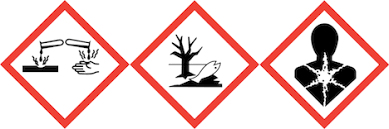 Då har ännu en vecka passerat. Vi har haft sista delen av ”Bibeläventyret” i båda klasserna. Vi tackar Ann och Pernilla för en fin och upplevelserik redogörelse om Gamla Testamentets innehåll. I kemi har vi undersökt hur våra pulver reagerar med Jod. Vi har även varit inne på hemsida ”Hannas hus” och lärt oss om kemins olika varningssymboler, så kallade piktogram. Detta kan eleverna gärna göra hemma på datorn och visa familjen. I matten har de flesta hunnit färdigt med veckans beting; det bruna arbetsschemat. De som blivit klara har fått träna på sina tabeller, spelat olika mattespel och löst kluringar av olika svårighetsgrad. I nästa vecka arbetar vi med olika geometriska figurer. De kommer så småningom att få läxa att lära sig dessa. Elevernas läxor om tabellerna ser lite annorlunda ut från och med den här veckan. De har fått kort att träna på. Dessa klipper man ut och jag har gett exempel på hur man kan träna på egen hand eller med någon familjemedlem. Jag samlar inte in någon läxa utan det blir förhöret som får visa om eleverna behöver mer träning eller inte.I engelskan arbetar vi med kapitel 7. Det handlar om veckodagarna samt olika ord on mat.I svenskan har vi bland annat arbetat med veckans ord. Dessa har eleverna som läxa till torsdag. Vi läser också mycket och diskuterar. I båda klasserna har vi haft stora problem med vad eleverna gör på sociala medier. Bland annat ”Snap chat” (som har en åldersgräns på 13 år!) har använts flitigt för att ge elaka kommentarer till enskilda individer. Detta sker på elevernas fritid. Vi vill därför vädja till er föräldrar att diskutera med era barn om HUR man använder sociala medier. Det blir ett problem för oss i skolan då eleverna tar med sig sina bråk hit. Vi vuxna får sitta med elever och reda ut bråk istället för att undervisa. Detta drabbar alla! Läxor till nästa vecka:Onsdag: mattetabellerTorsdag: Veckans ord.Fredag: Engelska.Trevlig helg!/ Daniel och Christina